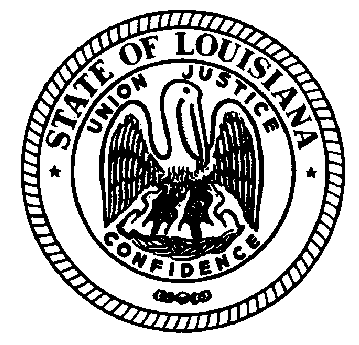 LOUISIANA COMMISSION ON PERINATAL CARE AND PREVENTION OF INFANT MORTALITYPhone Meeting: 1888-204-5984 Access Code 1982918May 10, 2018Attendees: 	Phone: 	Dr. Scott Barrilleaux, Gaye Dean, Dr. Tina Stefanski, Amy Zapata, Dr. Stacy Drury, Dr. Steven Spedale, Emily StevensGuests: 	Phone:  Kelly Bankston, Karis Schoellmann, Rebecca Roques, Matthew Wallace, Berkley Durbin, Marci Brewer, Shelley Ryan-Gray, Bridget Redlich-Cole, Marty Hennegan, Chris Cornell, Traci PerryMeeting Notes:Updates and ReportsNAS Subgroup:Dr. Stefanski gave an update on the NAS subgroup that is working to track recommendations made in the HCR 58 Study Resolution. The group has met once this far, and is working on drafting a brief to be presented to the Commission regarding the status of Screening Recommendations made in the document. Louisiana Perinatal Quality Collaborative (LaPQC)Updates were provided by Kelly Bankston and Amy Zapata. An expert panel meeting was held yesterday (May 9, 2018) and the panel was presented with the Institute for Healthcare Improvement (IHI) Breakthrough Series model for improvement designed to accomplish a structured approach to quality improvement for the hospitals. The Breakthrough Series model is for a defined period of time and is composed of five core components that hospitals would engage in:  1) Defined aim 2) Theory of change 3) Measurement strategy 4) Implementation strategy           5) Dissemination and spread. The panel was asked to provide feedback and insights to guide implementation of such a model with participating hospitals. Louisiana Medicaid:Rebecca Gurvich let members know that a request for the coverage of breast pumps and human donor milk was submitted to Medicaid. Studies to determine the fiscal impact and the benefits will be needed.Medicaid mailed notices to approx. 37,000 Medicaid participants (primarily senior citizens and individuals with developmental disabilities) to warn that some of their health care coverage could end July 1st due to proposed budget cuts.The GiftAs requested at the April meeting, Marci Brewer outlined how the Commission could support the work of The Gift. (A brief will be prepared and presented to the Commission at a subsequent meeting) A short list included: Support breastfeeding enforcement in State RegulationsSupport Medicaid proposals related to promoting breastfeeding, including proposing the possibility of tongue tied procedure coverage and International Board Certified Lactation Consultant in outpatient coverage.Support efforts that encourage providers to actively support breastfeeding with clients. Identify and foster champions in hospitals and statewide.  Marci will pull together a brief with recommendations,Free Standing Birthing Facilities:A subgroup will be convened (Dr. Biggio, Dr. Barrilleaux, Gaye Dean, Emily Stevens, Kelly Bankston and Karis Schoellmann) to revisit the issues related to Free Standing Birthing Facilities. The subgroup will work to pull together a brief with recommendations, and present these for discussion and decision on next steps to the Commission. Title V Maternal and Child Health GrantThe Public Input document for the Title V Block Grant Application is being prepared and will be brought to the Commission for review in July.Legislative UpdatesHB658 - CHILDREN/NEWBORNS:  Provides for a neonatal opiate withdrawal syndrome pilot project to improve outcomes associated with neonatal abstinence syndrome. This bill sponsored by Rep. Leger names the Perinatal Commission and the Louisiana Perinatal Quality Collaborative as stakeholders to be convened in order to scale and promote evidence-based care of infants with neonatal opiate withdrawal syndrome. The bill has been approved and the next step is for LDH to reach out to the Commission.HB818 - Creates the Healthy Moms, Healthy Babies Advisory Council. This bill sponsored by Rep. Hilferty creates a council that shall address racial and ethnic disparities on maternal health outcomes and incorporate a community engaged, equity focused lens onto current programs and campaigns which seek to prevent maternal mortality and promote safe and equitable care for every mother and birth in the state.  The bill has been approved and requires at least one representative from the Commission to serve on the Council. The Council will begin convening in the Fall of 2018 and ends March 2021.Operating GuidelinesOperating Guidelines will be reviewed/updated.  Commission members requested that the guidelines be enforced as relates to non-legislative member participation AdjournIn-Person Meetings will remain on the second Thursday of every other month from 1:00-3:00. The next in-person meeting will be on July 12, 2018 at Woman’s Hospital. Workgroup calls will be held on the third Wednesday of every month with the next call on June 20, 2018 from 11:30-12:30.